KATA PENGANTAR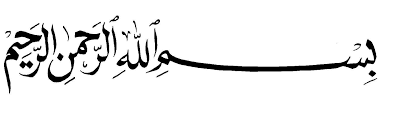 Artinya: (10) Hai orang-orang yang beriman, sukakah kamu aku tunjukkan suatu perniagaan yang dapat menyelamatkanmu dari azab yang pedih? (11) (yaitu) kamu beriman kepada Allah dan RasulNya dan berjihad di jalan Allah dengan harta  dan  jiwamu.  Itulah  yang  lebih   baik   bagimu,   jika   kamu   mengetahui. (As-shaff : 10-11)	Alhamdulillah, merupakan ungkapan puji syukur kehadirat Allah SWT yang telah memberikan kasih sayang dan hidayahnya kepada saya, sehingga penulis dapat menyelesaikan skripsi yang berjudul “Pengaruh Percobaan Sains Terhadap Perkembangan Kognitif Anak di TK Cerdas Bangsa”.	Penulisan skripsi ini betujuan untuk memenuhi persyaratan menyelesaikan pendidikan S1 pada Ilmu Pendidikan Program Studi Pendidikan Guru Anak Usia Dini, (PG-PAUD) UMN Al-Washliyah Medan.	Pada kesempatan ini peneliti ingin mengucapkan terimakasih kepada pihak yang telah membantu dalam penyelesaian skripsi ini, di antaranya :Kepada Ayahanda Asrizal dan Ibunda Menik Sriwahyunani yang telah memberikan dukungan baik moril maupun materil serta doa yang tiada henti-hentinya kepada penulis.Bapak H. Hardi Mulyono, SE., MAP, sebagai Rektor UMN Al-Washliyah yang telah menerima peneliti menjadi mahasiswa UMN Al Washliyah.Bapak Drs. M. Ayyub Lubis, M.Pd., Ph.D, sebagai Dekan UMN Al- Washliyah yang telah memberikan izin penelitian.Bapak Drs. Darajat Rangkuti, M.Pd, sebagai ka. Prodi PPG-PAUD yang telah memotivasi penulis dalam menyelesaikan skripsi iniBapak Heri Soeprayogi, M.Si sebagai pembimbing I penulis yang telah membimbing dan mengarahkan penulis hingga selesainya skripsi ini.Ibu Aminda Tri Handayani S.Psi., M.Psi selaku pembimbing II yang telah banyak membantu penulis dalam menyelesaikan penulisan skripsi.Ibu Gurau Mardani, S.Pd sebagai Kepala Sekolah TK Cerdas Bangsa yang telah memberikan ijin penelitian kepada penulis.Adik-adik tersayang Dwiky Ade Prasetya dan Almas Thoriq AufarKepada seseorang yang selalu di hati Anggara Bahri, terima kasih buat perhatian dan semangatnya yang tiada henti  dan selalu ada buat penulis dimana dan kapan saja.Teman-teman yang selalu menyemangati, Vike, Alya, Poppy, Zita dan Genk Gonk serta teman-teman seperjuangan stambuk 2015 UMN AW.Penulis menyadari keterbatasan kemampuan yang dimiliki, sehingga skripsi ini masih jauh dari kesempurnaan. Oleh karena itu, segala kritik dan saran yang membangun sangat saya harapkan. Semoga skripsi ini dapat bermanfaat bagi para pembaca demi kebaikan dimasa yang akan datang.Medan,      September  2019Penulis,Nova Mutiara AyuNPM : 151614033